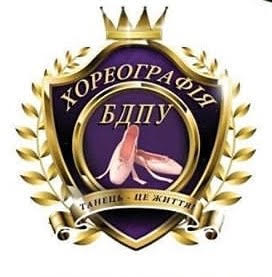 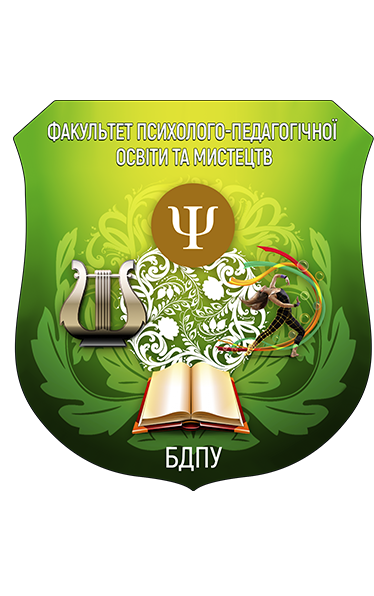 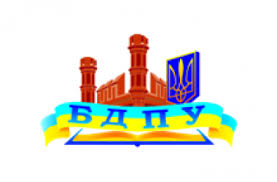 Бердянський Державний Педагогічний УніверситетФАКУЛЬТЕТ психолого-педагогічної освіти та мистецтв кафедра теорії ТА методики навчання мистецьких дисциплінПоложення про проведення  дистайційного конкурсу хореографічної майстерності«Танець – це життя»Шановні друзі!Бердянський державний педагогічний університет, факультет психолого-педагогічної освіти та мистецтв, кафедра теорії та методики навчання мистецьких дисциплін запрошують Вас узяти участь у конкурсі хореографічної майстерності «Танець – це життя!».1.Загальні положення Конкурс «Танець – це життя!» проводиться з метою виявлення творчо обдарованої молоді, залучення випускників шкіл, які мають базову хореографічну підготовку, здобувати вищу освіту в Бердянському державному педагогічному університеті.Програма конкурсу передбачає виконання кожним конкурсантом сольної композиції в конкурсній номінації. За бажанням конкурсант може надіслати другий номер малої танцювальної формі (до 6 осіб) з його головною участю. Конкурсант може брати участь у двох і більше номінаціях.2. Умови участі2.1 Подати електронну заявку на участь до 20 листопада 2020 року за посиланням: Телефон для довідок 050-27-37-550  (Наталя Сергіївна)(передзвонити для підтвердження прийняття заявки).2.2 Надіслати відео виступів за адресою juliamarlenbr@gmail.com з поміткою Прізвище виконавця та назва номеру (приклад: Іванова Марина, сучасний танець «Авангард»).2.3 Обробка відео матеріалів відбудеться 21-22 листопада, робота журі – 23-25 листопада. Онлайн Гала-концерт та нагородження учасників – 27 листопада на офіційному YouTube каналі спеціальності «Хореографія» Бердянського державного педагогічного університету  — https://www.youtube.com/channel/UCc3wsg5u48zi41EIjls4Pjw3. УчасникиДо участі в конкурсі запрошуються учні випускних класів, студенти випускних курсів культурно-освітніх училищ, коледжів культури та мистецтв.4. Конкурсні номінаціїКонкурсна програма передбачає  такі номінації: класичний танець; народна хореографія; бальна хореографія; сучасна хореографія; естрадна хореографія.Кожен конкурсант має право виступити в одній або двох номінаціях. Представлені на конкурс постановки мають тривати до 2-2,5 хвилин. Музичний матеріал (фонограма) подається на USB носії.5. Журі конкурсу	Конкурсні виступи учасників оцінює журі в складі викладачів спеціальності «Хореографія» БДПУ:Олена Мартиненко – кандидатка педагогічних наук, доцентка, завідувачка кафедри теорії та методики навчання мистецьких дисциплін, художня керівниця народного ансамблю естрадного танцю «МарЛен», заслужений працівник культури України.Юлія Тараненко – кандидатка педагогічних наук, старша викладачка кафедри теорії та методики навчання мистецьких дисциплін, керівник-методист Бердянського центру дитячо-юнацької творчості.Тетяна Фурманова – старша викладачка кафедри теорії та методики навчання мистецьких дисциплін, художній керівник БК АТ «Бердянський райагропромпостач».Руслан Павленко – викладач кафедри теорії та методики навчання мистецьких дисциплін, художній керівник народного ансамблю народного танцю «Калина».6. Критерії оцінок: хореографічна підготовка виконавця; музичність виконання; уміння розкрити зміст постановки через передачу сценічного образу;   сценічна культура.7. НагородженняКожен учасник конкурсу отримує диплом, а переможці в кожній номінації нагороджуються дипломами лауреатів. Увага! За визначенням журі окремі виконавці отримують сертифікат, що є вищою оцінкою одного з етапів творчого іспиту (хореографічний етюд) зі спеціальності «Хореографія»  під час вступної кампанії 2021 року.Журі залишає за собою право не присуджувати нагороди у кожній номінації. Довідки за телефоном: +38(050)27-37-550 Наталя СергіївнаАнкета учасникадистанційного конкурсу хореографічної майстерності «Танець – це життя!»Розміщення гугл-анкети учасника (перейдіть за посиланням та заповніть анкету онлайн)http://bdpu.org/faculties/fppom/structure-fppom/kaf-muz/science-kaf-muz/festyvali-konkursy-seminary/khoreohrafiia/1. Прізвище, ім’я, по батькові2. Дата народження3. Місто, школа, клас4. Танцювальний колектив, у якому займаєтесь, керівник ПІП5. Скільки років займаєтесь хореографією6.Конкурсна номінація7. Назва конкурсних номерів7. Назва конкурсних номерів8. Тривалість конкурсних номерів9. Ваші координати (номер телефону та E-mаil)